Об утверждении Порядка определения цены продажи земельных участков, находящихся в муниципальной собственности Прохоровского района Белгородской области, и земельных участков, государственная собственность на которые не разграничена, предоставленных без проведения торговВ соответствии со статьей 39.4 Земельного кодекса Российской Федерации, Федеральным законом от 23.06.2014 года № 171-ФЗ «О внесении изменений в Земельный кодекс Российской Федерации и отдельные законодательные акты Российской Федерации», Уставом муниципального района «Прохоровский район», Муниципальный совет Прохоровского района решил:1. Утвердить прилагаемый Порядок определения цены продажи земельных участков, находящихся в муниципальной собственности Прохоровского района Белгородской области, и земельных участков, государственная собственность на которые не разграничена, предоставляемых без проведения торгов (далее - Порядок).2. Разместить на официальном сайте администрации муниципального района «Прохоровский район» и в районной газете «Истоки».3. Контроль за выполнением решения возложить на постоянную комиссию по бюджету, муниципальной собственности, налогам и экономической политике (В.Ю. Бузанаков).Председатель Муниципального совета Прохоровского района                                               О.А. ПономарёваУтвержденрешением Муниципального совета Прохоровского районаот 30 ноября 2021 г. № 448Порядокопределения цены продажи земельных участков, находящихся вмуниципальной собственности Прохоровского района Белгородской области, и земельных участков, государственная собственность на которые не разграничена, предоставляемых без проведения торгов1. Настоящий Порядок разработан в соответствии со статьей 39.4 Земельного кодекса Российской Федерации и устанавливает порядок определения цены земельных участков, находящихся в муниципальной собственности Прохоровского района Белгородской области, и земельных участков, государственная собственность на которые не разграничена, при заключении договоров купли-продажи таких участков без проведения торгов.2. Продажа земельных участков, находящихся в государственной муниципальной собственности Прохоровского района Белгородской области или государственная собственность на которые не разграничена (далее - земельные участки), предоставляемых без проведения торгов, если иное не предусмотрено федеральными и областными законами, осуществляется по кадастровой стоимости земельных участков, сведения о которой внесены в установленном порядке в Единый государственный реестр недвижимости, за исключением случаев, предусмотренных пунктами 3-7, подпунктом 7.1 пункта 7 настоящего Порядка.3. Продажа земельных участков, образованных из земельного участка, предоставленного в аренду для комплексного освоения территории, в случаях, предусмотренных пунктами 1, 2 части 2 статьи 39.3 Земельного кодекса Российской Федерации, осуществляется по цене, равной рыночной стоимости земельных участков, определенной в соответствии с законодательством Российской Федерации об оценочной деятельности, но не выше кадастровой стоимости земельных участков, сведения о которой внесены в установленном порядке в Единый государственный реестр недвижимости.4. Продажа земельных участков из земель сельскохозяйственного назначения гражданам или юридическим лицам в соответствии с частью 4 статьи 10 Федерального закона от 24 июля 2002 года № 101-ФЗ «Об обороте земель сельскохозяйственного назначения» и частью 3 статьи 6 Закона Белгородской области от 31 декабря 2003 года № 111 «Об особенностях оборота земель сельскохозяйственного назначения в Белгородской области» осуществляется по рыночной стоимости таких участков.5. Продажа земельных участков крестьянскому (фермерскому) хозяйству или сельскохозяйственной организации в случаях, установленных Федеральным законом от 24 июля 2002 года N 101-ФЗ «Об обороте земель сельскохозяйственного назначения», осуществляется по цене, установленной законом Белгородской области от 31 декабря 2003 года № 111 «Об особенностях оборота земель сельскохозяйственного назначения в Белгородской области».6. Продажа земельных участков гражданам, являющимся собственниками индивидуальных жилых домов, садовых домиков, расположенных на приобретаемых земельных участках, осуществляется по цене, определяемой в размере 60 процентов от кадастровой стоимости соответствующих земельных участков.6.1. Продажа земельных участков гражданам, являющимся собственниками индивидуальных жилых домов, расположенных на приобретаемых земельных участках, осуществляется по цене, определяемой в размере 10 процентов от кадастровой стоимости, при продаже земельных участков под индивидуальными жилыми домами, полученными в собственность по программам обеспечения жильем детей-сирот, переселения граждан из ветхого и аварийного жилья, обеспечения жильем нуждающихся в улучшении жилищных условий ветеранов Великой Отечественной войны, членов семей погибших (умерших) инвалидов и участников Великой Отечественной войны, имеющих право на соответствующую социальную поддержку согласно Федеральному закону от 12 января 1995 года № 5-ФЗ «О ветеранах».6.2. Продажа земельных участков гражданам, являющимся собственниками индивидуальных жилых домов, расположенных на приобретаемых земельных участках, осуществляется по цене, определяемой в размере 1 процента от кадастровой стоимости, при продаже земельных участков под индивидуальными жилыми домами:а) принадлежащими гражданам, имеющим трех и более детей, имеющим право на предоставление мер социальной защиты в соответствии с законом Белгородской области от 28 декабря 2004 года № 165 «Социальный кодекс Белгородской области»;б) полученными в собственность по программам обеспечения жильем нуждающихся в улучшении жилищных условий малоимущих.7. Продажа земельных участков собственникам расположенных на них зданий, строений, сооружений осуществляется по цене, установленной в соответствии с пунктом 1 статьи 2 Федерального закона от 25 октября 2001 года № 137-ФЗ «О введении в действие Земельного кодекса Российской Федерации», статьей 2 Закона Белгородской области от 12 октября 2009 года № 303 «Об установлении выкупной цены при продаже земельных участков, находящихся в государственной и муниципальной собственности», в случаях, если:а) в период со дня вступления в силу Федерального закона от 25 октября 2001 года № 137-ФЗ «О введении в действие Земельного кодекса Российской Федерации» до 1 июля 2012 года в отношении таких земельных участков осуществлено переоформление права постоянного (бессрочного) пользования на право аренды;б) такие земельные участки образованы из земельных участков, указанных в абзаце втором настоящего пункта.7.1. В случае если кадастровая стоимость земельного участка не определена в установленном порядке и сведения о ней отсутствуют в Едином государственном реестре недвижимости, продажа земельного участка осуществляется по цене, равной рыночной стоимости земельного участка, определенной в соответствии с законодательством Российской Федерации об оценочной деятельности.8. Продажа земельного участка, расположенного на территории опережающего социально-экономического развития, резиденту территории опережающего социально-экономического развития, своевременно реализовавшему инвестиционный проект с соблюдением условий, предусмотренных соглашением об осуществлении деятельности на территории опережающего социально-экономического развития, осуществляется по цене, определяемой в размере 15 процентов от кадастровой стоимости, при продаже земельных участков под объектами недвижимости.9. При определении цены земельного участка в соответствии с пунктами 2, 5 - 7 настоящего Порядка расчет цены земельного участка производится органом местного самоуправления, уполномоченным в соответствии с действующим законодательством на распоряжение земельным участком. Расчет цены земельного участка является обязательным приложением к распорядительному акту уполномоченного органа местного самоуправления о продаже земельного участка.РОССИЙСКАЯ  ФЕДЕРАЦИЯБЕЛГОРОДСКАЯ  ОБЛАСТЬРОССИЙСКАЯ  ФЕДЕРАЦИЯБЕЛГОРОДСКАЯ  ОБЛАСТЬРОССИЙСКАЯ  ФЕДЕРАЦИЯБЕЛГОРОДСКАЯ  ОБЛАСТЬРОССИЙСКАЯ  ФЕДЕРАЦИЯБЕЛГОРОДСКАЯ  ОБЛАСТЬРОССИЙСКАЯ  ФЕДЕРАЦИЯБЕЛГОРОДСКАЯ  ОБЛАСТЬРОССИЙСКАЯ  ФЕДЕРАЦИЯБЕЛГОРОДСКАЯ  ОБЛАСТЬРОССИЙСКАЯ  ФЕДЕРАЦИЯБЕЛГОРОДСКАЯ  ОБЛАСТЬ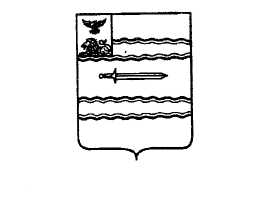 МУНИЦИПАЛЬНЫЙ  СОВЕТ ПРОХОРОВСКОГО РАЙОНАМУНИЦИПАЛЬНЫЙ  СОВЕТ ПРОХОРОВСКОГО РАЙОНАМУНИЦИПАЛЬНЫЙ  СОВЕТ ПРОХОРОВСКОГО РАЙОНАМУНИЦИПАЛЬНЫЙ  СОВЕТ ПРОХОРОВСКОГО РАЙОНАМУНИЦИПАЛЬНЫЙ  СОВЕТ ПРОХОРОВСКОГО РАЙОНАМУНИЦИПАЛЬНЫЙ  СОВЕТ ПРОХОРОВСКОГО РАЙОНАМУНИЦИПАЛЬНЫЙ  СОВЕТ ПРОХОРОВСКОГО РАЙОНАТридцать седьмое заседаниеТридцать седьмое заседаниеТридцать седьмое заседание РЕШЕНИЕ  РЕШЕНИЕ Третьего созываТретьего созыва30 ноября 2021 года30 ноября 2021 года       № 448       № 448